Inspection of services Learning aim B4Health and social care sectors are monitored and regulated by external organisations.  Complete the following table by identifying the sector or sectors that each agency works in and outlining their role in monitoring services. Cliff Lodge residential care home is expecting a visit from the Care Quality Commission. Identify five key questions that inspectors will want to ask about the home’s provision and practice. 
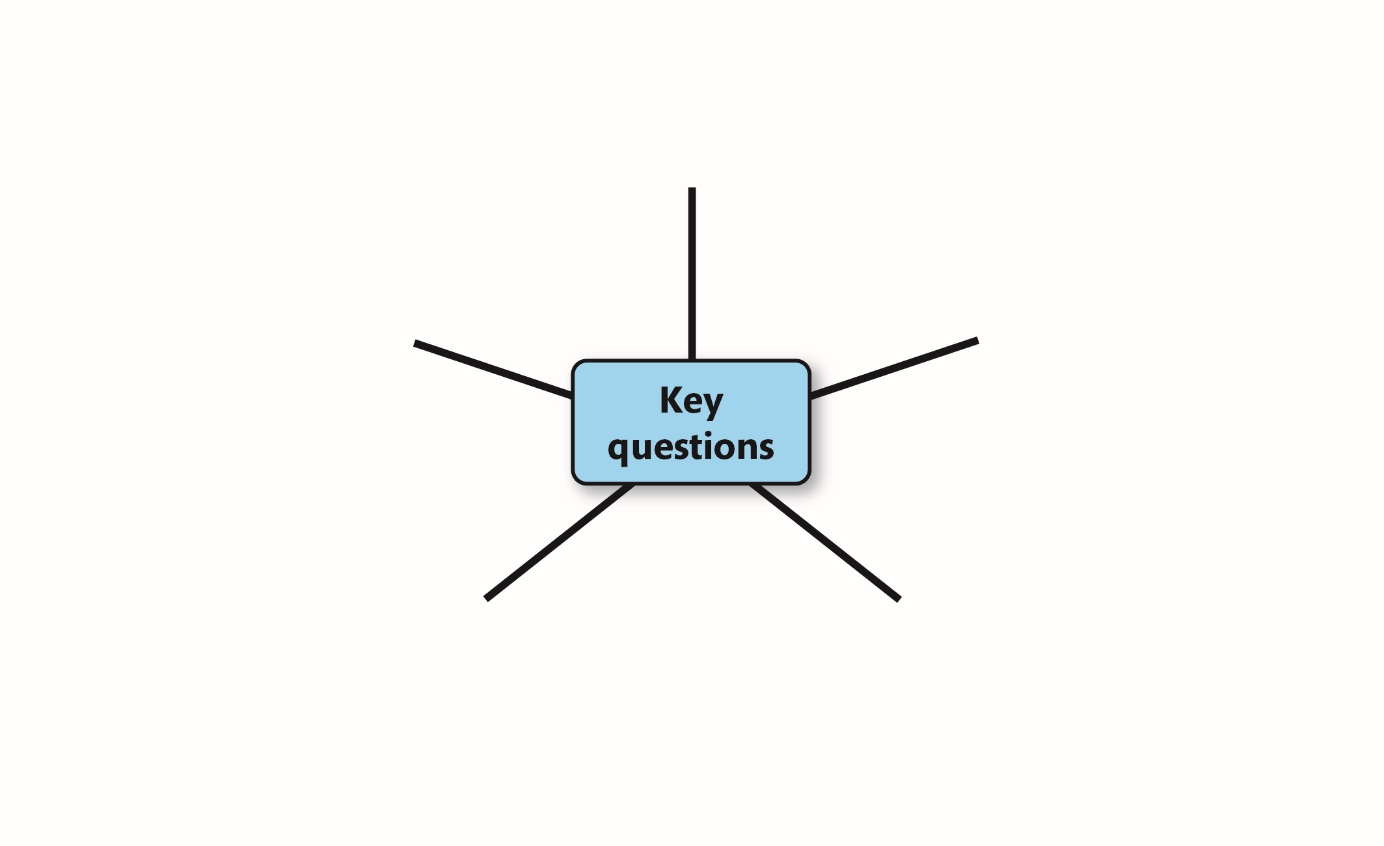 Hollyvale primary school is expecting a visit from the Office for Standards in Education (Ofsted). Identify five key questions that inspectors will want to ask about the school’s provision and practice. Discuss ways in which services can be improved by regulation and inspection.Pause point What happens after an inspection? How do you find inspection reports? 
Hint: Research the CQC and Ofsted websites: www.cqc.org.uk and www.gov.uk/find-ofsted-inspection-report.    
Extension: Find a report from a local service or organisation. Identify strengths and any weaknesses of the service or organisation. Suggest ways that improvements could be made.Agencies Sector(s)Role Office for Standards in Education (Ofsted) Care Quality Commission (CQC)The National Institute for Health and Care Excellence (NICE)